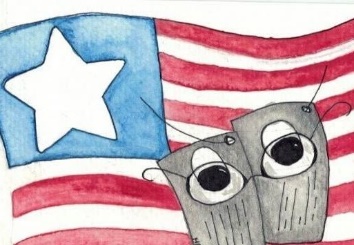 Operation Mission Insight (OMI). OMI is headquartered in Middletown, Ohio and is a 501.c3 non-profit organization devoted to helping American veterans; their spouses and children survive the lingering effects of war and conflict. Our vision is to educate, empower and encourage veteran-family populations, and their potential or existing employers/educators. OMI provides tailored services to veterans and their family members to find or improve their employment or education, gain essential business skills and more. OMI also provides key comprehension, and specific education and training for potential employers who want to find win-win partnerships with veterans and their families.Our team is seeking an individual to serve as Director of Fundraising to help support and grow our programs. Duties Include: Leading and developing all fundraising strategies and policiesDevelop high impact and innovative donor acquisition campaigns Explore and identify fundraising channels and opportunities Establish and implement tracking procedures for each fundraising channel and opportunityThe Ideal Candidate will have the following: Bachelor Degree in Business Management, Marketing, or related field. At least 5 years in fundraising and/or marketingProven record of developing relationships and growth Experience working within the Military Culture and Community This is a Volunteer Position To learn more about Operation Mission Insight and our programs visit www.operationmissioninsight.com Interested Individuals please Submit Resume and Cover Letter to Team@operationmissioninsight.com 